Dans votre pays, qui fait quoi dans la lutte contre la désertification ? L’intégration de multiples thématiques et la coordination des acteurs est fondamentale pour lancer des projets et mobiliser les moyens nécessaires à leur réalisation. L’identification des personnes-clés est le premier pas dans cette construction complexe.La grille de réflexion ci-dessous vous aidera à identifier la situation dans votre pays.	Quel est le ministère en charge de la LCD ?	Quels sont les ministères fortement concernés ? Faire la liste avec les attributions de chaque ministère.	Qui sont les services et les personnes responsables ? En faire la liste avec les noms des services, leur place dans l’organigramme de chaque ministère, le nom des personnes responsables de chaque service.	Où se trouve le Point Focal national de la Convention des Nations Unies sur la désertification ? Dans quel service, sous l’autorité de qui ?Pour vous aider :réalisez le quiz sur le « point focal » : dans l’unité pédagogique sur la SIF, chapitre “Le Programme d’Action National” ; allez naviguer dans le site de la Convention.	Pensez-vous qu’il puisse être utile de vous appuyer sur les structures issues de la “déconcentration” des services de l’état présentes dans la région où vous travaillez ou dans laquelle vous avez un projet. (Directions Provinciales par ex.)	Sauriez-vous les identifier ?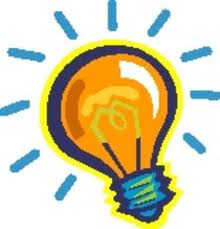 Faites votre propre carnet d’adresse des personnes en charge de la LCD, avec nom du service, adresse postale et physique, téléphone, mail. Attention de sélectionner les contacts pertinents et de les mettre à jour régulièrement !	Qu’est-ce qu’un bon interlocuteur ?Est-ce la personne en charge du secteur technique qui peut prendre votre dossier en considération ? Est-ce la personne responsable du secteur géographique de la zone concernée ? Est-ce le chef de ces personnes ? Et les élus au parlement en charge de ces questions ??	Parmi les personnes identifiées, trouver le(s) bon(s) interlocuteur(s) pour présenter votre projet	Comment transformer votre dossier pour qu’il devienne convainquant et capable de déclencher un financement ?C’est ce que nous verrons dans le chapitre suivant : “D’une dispersion des moyens à une stratégie intégrée”, et en particulier le texte de synthèse “Mobilisation des ressources : les financements nationaux”.Visionnez également la vidéo de Marc Bied-Charreton sur les financements nationaux [6 min.] disponible en ligne à la suite de cette consigne.